Specifications, Tolerances, and Other Technical Requirements for 
Weighing and Measuring Devicesas adopted by the 103rd National Conference on Weights and Measures 2018Editors:John BartonTina G. ButcherLinda D. CrownRichard A. HarshmanG. Diane LeeDr. Douglas A. Olson, ChiefOffice of Weights and Measures Physical Measurement LaboratoryThis publication is available free of charge from:  https://doi.org/10.6028.NIST.HB.44-2019November 2018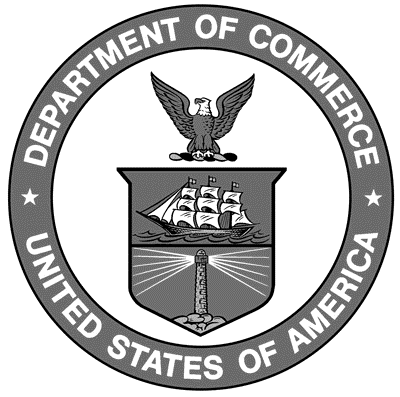 U. S. Department of CommerceWilbur L. Ross, Jr., SecretaryNational Institute of Standards and TechnologyDr. Walter Copan, NIST Director and Under Secretary of Commerce for Standards and Technology2019 EditionSupersedes NIST Handbook 44, 2018 EditionCertain commercial entities, equipment, or materials may be identified in this document in order to describe an experimental procedure or concept adequately.  Such identification is not intended to imply recommendation or endorsement by the National Institute of Standards and Technology, nor is it intended to imply that the entities, materials, or equipment are necessarily the best available for the purpose.National Institute of Standards and Technology Handbook 44, 2019 EditionNatl. Inst. Stand. Technol. Handb. 44, 2019 Ed., 546 pages (Nov. 2018)CODEN:  NIHAE2NIST Handbook44